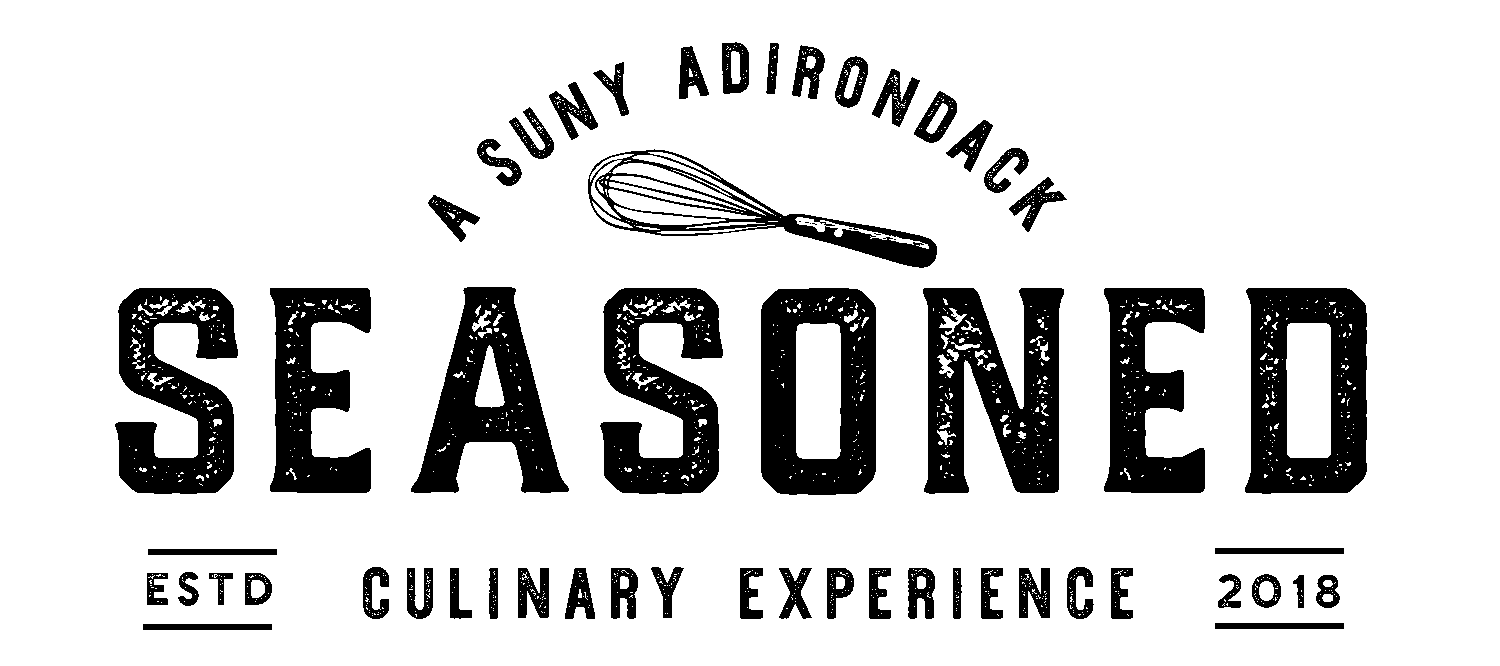 Appetizers Pumpkin Soup . Adirondack Maple Crema [GF, *V]Paired with ~ Josh Chardonnay 2018  or Adirondack Brewery Bear Naked Amber AleBeets . Chevre . Orange Supreme . Tarragon Sherry Vinaigrette [GF, *V]Paired with ~ Santi - "Sortesele" Pinot Grigio Valdadige 2018 or Common Roots Original Concept IPAArtisanal Greens . Dried Cranberries . Blue Cheese . Praline . Balsamic Vinaigrette [GF, *V]Paired with ~ Joseph Carr Cabernet Sauvignon 2017 or Northway Brewing Perfect Day Pilsner“Poutine” . Frites . Confit Duck . Cabot Cheddar . Gravy . Sea Salted Duck Fat Powder [GF]Paired with ~ Corbiante Syrah Malvasia Nera 2017 or Artisanal Brew Works B. B. BrownEntreesCast Iron Seared Duck Breast . Nutmeg Sweet Potato Puree . Cranberry Apple Relish . Sourdough Stuffing . Sage Gravy [*GF]Paired with ~ Corbiante Syrah Malvasia Nera 2017 or Adirondack Brewery Bear Naked Amber AleShrimp . Grits . House Andouille Sausage . Fried Okra . Spinach Dashi [GF]Paired with ~ Josh Chardonnay 2018 or Northway Brewing Co. Perfect Day PilsnerLamb Bolognese . Penne . Smoked Beef Bacon . Mire Poix . Parm Crisp [GF]Paired with ~ D'Arenberg Stump Jump GSM 2016 or Common Roots Snowy Night DBL StoutButtermilk Fried Chicken Thigh . Butternut Squash Risotto . Swiss Chard . Mustard Beurre Blanc  [*GF]  Paired with ~ Victory View Vineyard Abigail La Crescent 2017 or Adirondack Brewery Bear Naked Amber AleMaple Tofu . Nutmeg Sweet Potato Puree . Cranberry Apple Relish . Sourdough Stuffing . Mushroom Gravy [GF, *V]Paired with ~ Corbiante Syrah Malvasia Nera 2017 or Adirondack Brewery Bear Naked Amber AleBeyond Meat Bolognese . Penne . Parm Crisp . Mire Poix [GF, *V]Paired with ~ D'Arenberg Stump Jump GSM 2016 or Common Roots Snowy Night DBL StoutPlease Alert Your Server of Any Dietary Restrictions or Allergies Before Ordering[GF= Gluten Free] [*GF= Can Be Gluten Free] [*V= Vegetarian & Can Be Vegan]  Effective Dinner 11/18/2020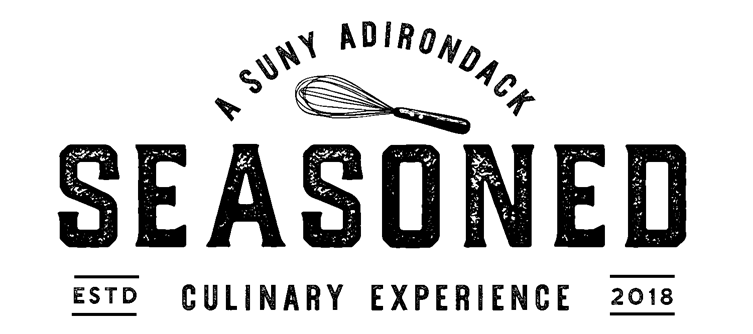 Desserts"Plaintan Fosters"Brown Sugar Sauteed Plantains . Vanilla Ice Cream . Crisp Plantain [GF, V]Paired with ~ Victory View Vineyard Abigail La Crescent 2017 or Common Roots Snowy Night DBL StoutDark Chocolate Torte . Raspberry Sauce . Mint Sorbet [GF, V] Paired with ~ Joseph Carr Cabernet Sauvignon 2017 or Common Roots Snowy Night DBL StoutMilk Chocolate Cup . Peanut Butter Mousse [GF]Paired with ~ Joseph Carr Cabernet Sauvignon 2017 or Artisanal Brew Works B. B. BrownRaspberry Sorbet . Blueberry Sorbet . Mint Sorbet [GF, *V]Paired with ~ Corbiante Syrah Malvasia Nera 2017 or Saratoga Apple Cider Please Alert Your Server of Any Dietary Restrictions or Allergies Before Ordering[GF= Gluten Free] [*GF= Can Be Gluten Free] [*V= Vegetarian & Can Be Vegan]  Effective Dinner 11/18/2020 - Dinner 11/19/2020